Durante las cinco ruedas el desempeño pero el viernes vimos fuertes caídas por efecto de las ventas masivas en todo el mundo.TRAN cierra en $ 19,75 con baja de -16.08% en la semana.PAMP queda en $ 36,80 bajando el -7.53% respecto del cierre anterior y en N.Y. cierra en us$ 10.34 arriba el -23.00%.EDN termina la semana en $ 17,80 con baja de -7.53% en la semana y en N.Y. queda en us$ 3,90 perdiendo el -17.37% en la semana.Por último, CEPU cierra en $ 21,30 con baja de -21.11%, en N.Y. queda en us$ 2.47 bajando el -25.15%.Estamos vendidos en estos activos desde fines de enero o principio de febrero.EVOLUCION DE LOS ACTIVOS EN LA SEMANA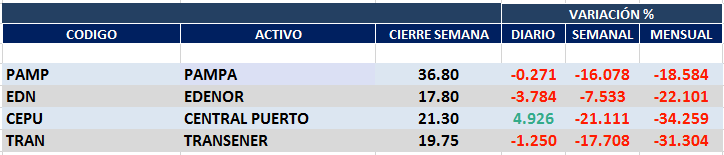 PAMPA (Cierre al 13/03/2020 $ 36,80)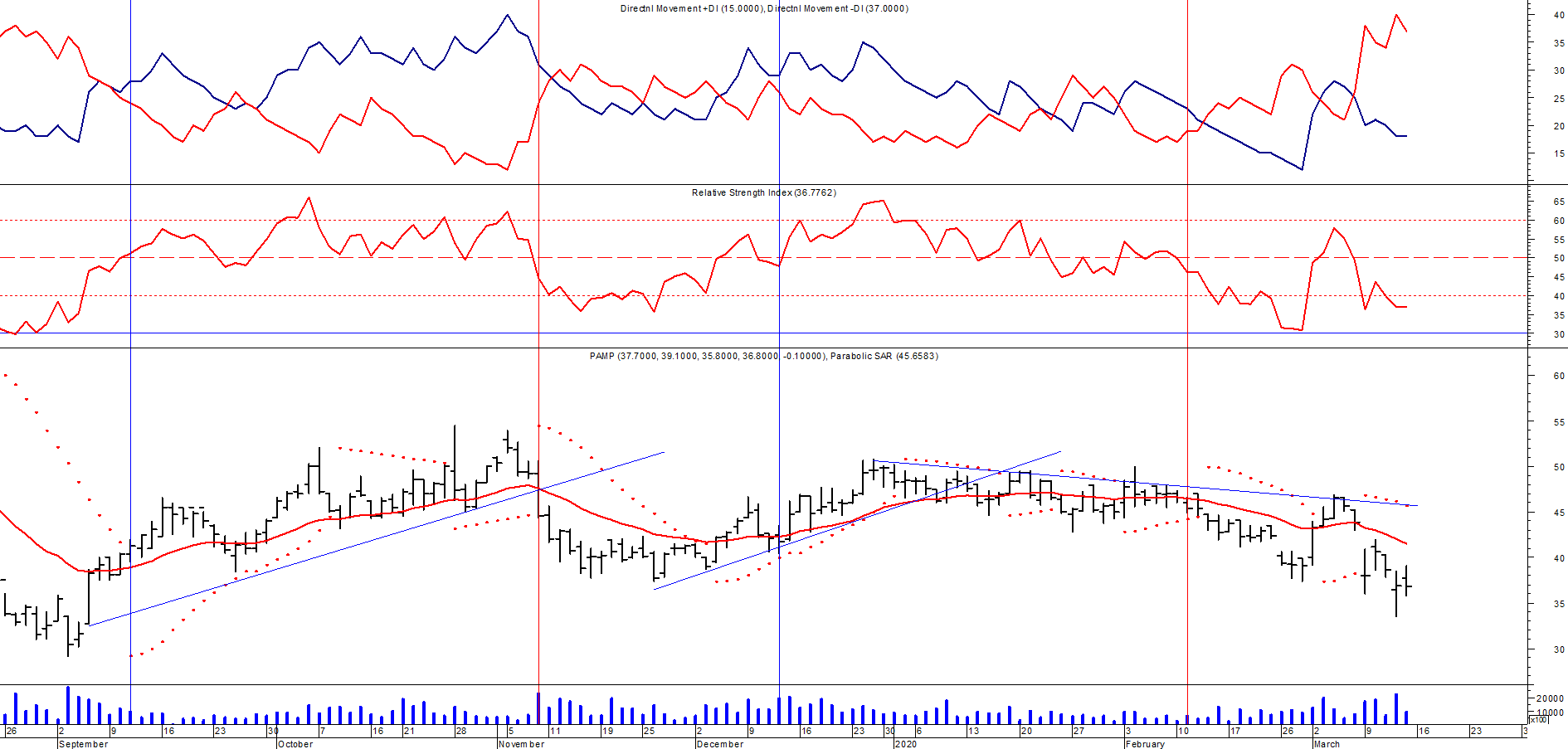 EDENOR (Cierre al 13/03/2020 $ 17,80)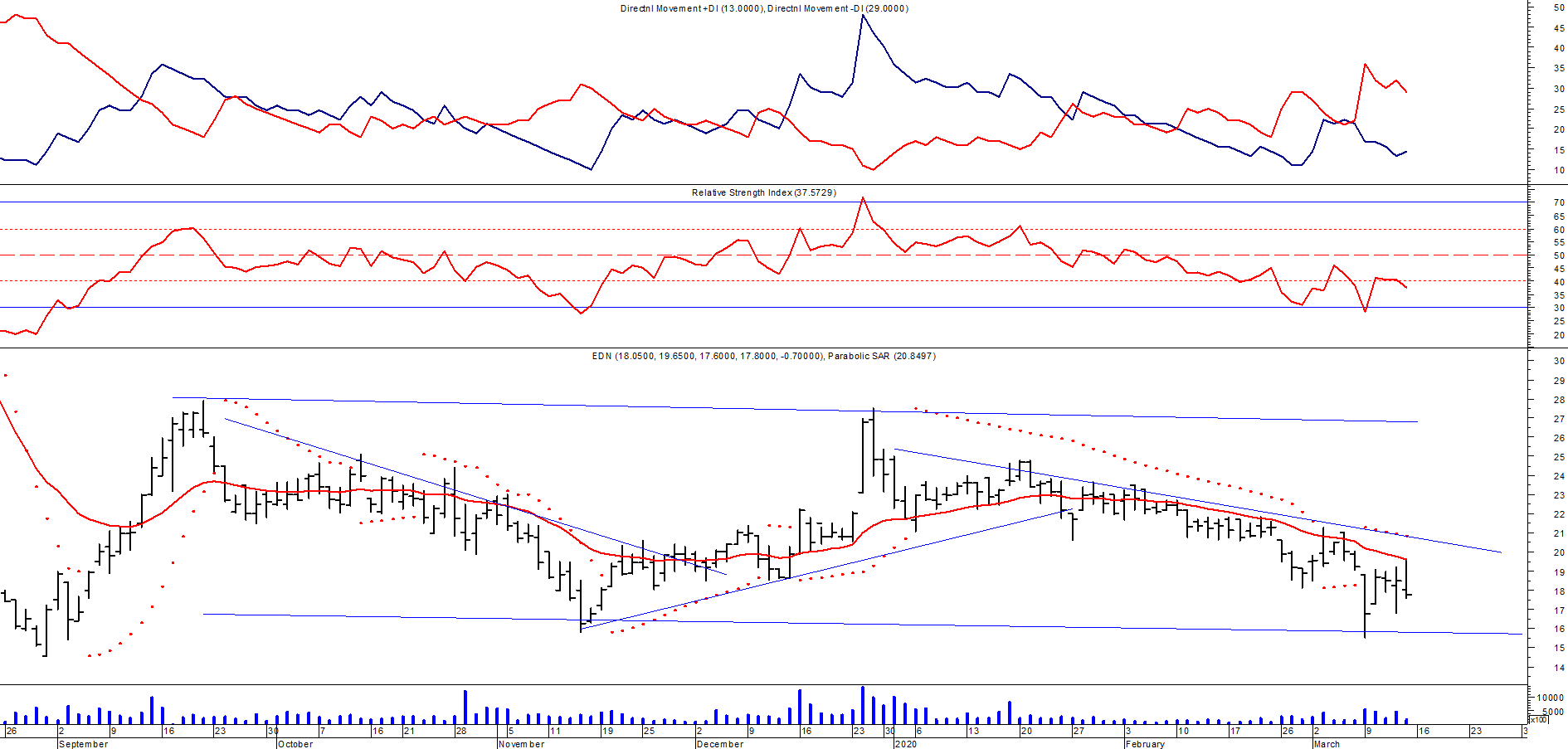 Señal de compra el 15/08/2018 en $ 44,00.Señal de venta el 20/02/2019 en $ 53,00.Señal de compra el 18/12/2019 en $ 21,00.Señal de venta el 24/01 en $ 22,50.TRAN (Cierre al 13/03/2020 $ 19,75)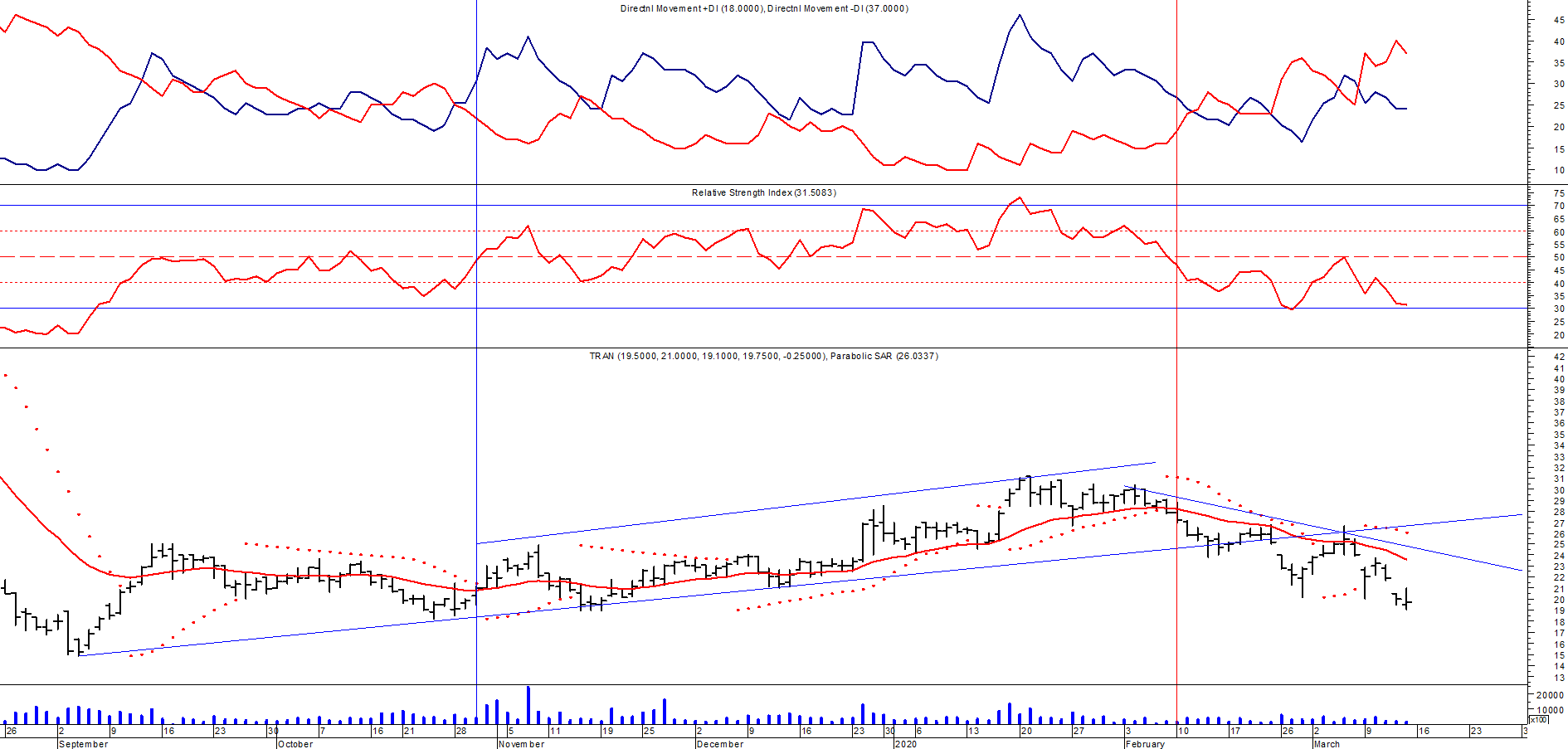 Señal de compra el 03/05 en $ 36,00.Señal de venta el 12/08 en $ 24,00.Señal de venta el 7/02 en $ 28,00.